Vrede van Versailles introAlles in de geschiedenis beïnvloedt elkaar. De eerste keer dat jij spruitjes moest eten, proefde je al dat het niet lekker was. Dankzij deze ervaring weet je nu dat je spruitjes niet lekker vindt, en eet je ze niet meer.Waarom leer je eigenlijk over de geschiedenis? En waarom moet je al die saaie dingen ook leren? Welnu, dat is dus omdat alles invloed op elkaar heeft. Voorbeeld: Als mijn ouders elkaar niet tegengekomen waren, hadden jullie nu een heel andere les gehad. Zo is het ook met de Eerste Wereldoorlog en de Tweede Wereldoorlog. Zonder de eerste, was de tweede er misschien helemaal niet geweest! Omdat jullie nu al geleerd hebben over de Eerste Wereldoorlog, en binnenkort gaan leren over de Tweede Wereldoorlog, is het extra leerzaam om het verband tussen deze twee te zien.We zullen beginnen met het begin: de Vrede van Versailles, die een eind maakte aan de Eerste Wereldoorlog. De eindopdracht is het maken van een Facebookpagina over de Vrede van Versailles.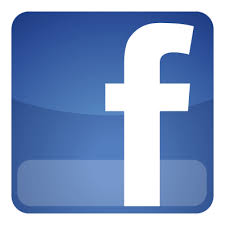 De opdrachtBekijk de documentaire. Let op! Kijk de 2 minuten, zie onder de linkJe kunt ook het filmpje op de site bekijken over het Verdrag van Versailles. Aan jou de keus. http://www.npo.nl/de-oorlog/31-10-2009/NPS_1137349vanaf 1.35 tot 3.55Deze links kunnen je helpen als je extra informatie zoekt. Let op! Hier wordt wel veel ‘boekentaal’ gebruikt. Het is niet de bedoeling om dit te knippen en plakken. Je moet begrijpen wat je op FB plaatst.https://www.historischnieuwsblad.nl/eerstewereldoorlog/artikelen/het-verdrag-van-versailles/index.htmlhttps://duitslandinstituut.nl/naslagwerk/44/de-vrede-van-versaillesGa nu naar:www.facebook.com/pages/create.phpMaak een FB pagina over de Vrede van Versailles. Werk onderstaande vragen uit op deze pagina. Je mag uiteraard vrienden uitnodigen om je hierbij te helpen. De vragenTussen welke landen werd de vrede gesloten?Waar en wanneer werd de vrede gesloten?Wat waren de belangrijkste punten van de vrede?Waarom was Hitler het niet eens met de Vrede van Versailles?Geef als laatste je mening op onderstaande stelling:De voorwaarden van de Vrede van Versailles waren nodig om een nieuwe oorlog te voorkomen.